HÁROM FAGyűjtsd ki a meséből az összes valós információt, amit megtudtál a három fáról!Gyűjtsd ki a meséből az összes képzelt jellemzőt, amivel az író ábrázolja a fák személyiségét!Írd a megfelelő fa neve alá, amit gyűjtöttél!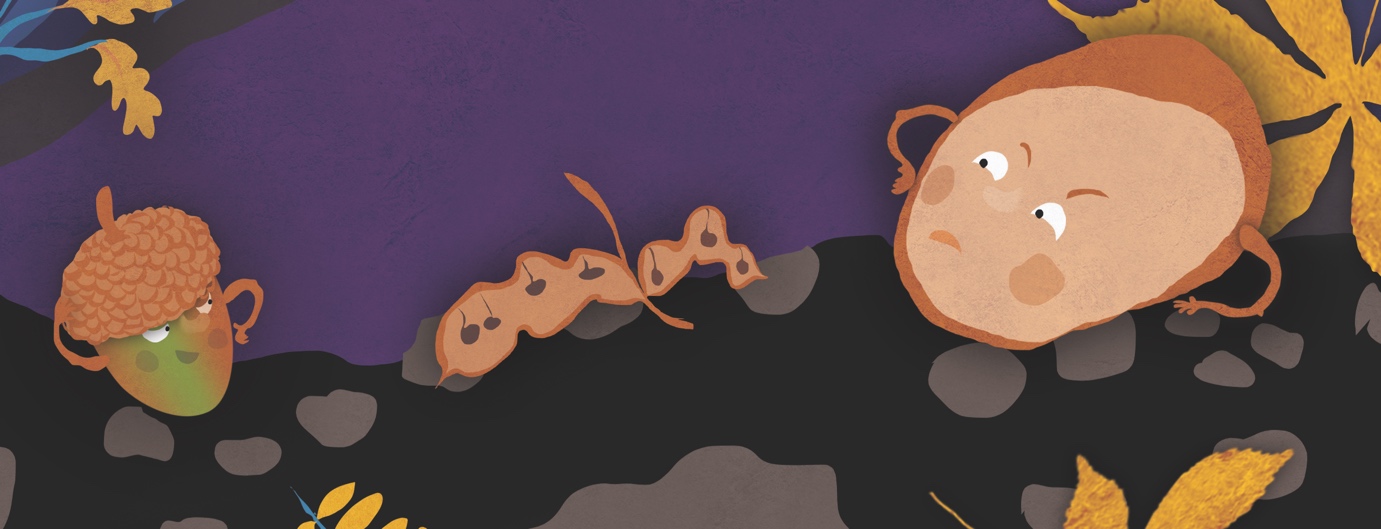 Egészítsd ki a kigyűjtött információkat! Minden fáról írj még legalább egy valós és egy kitalált (a mesebeli jelleméhez illő) jellemzőt! A valós információkat megtalálod a könyvtárban vagy az interneten.AKÁCTÖLGYGESZTENYEAKÁCTÖLGYGESZTENYE